Instituto de Educação Infantil e Juvenil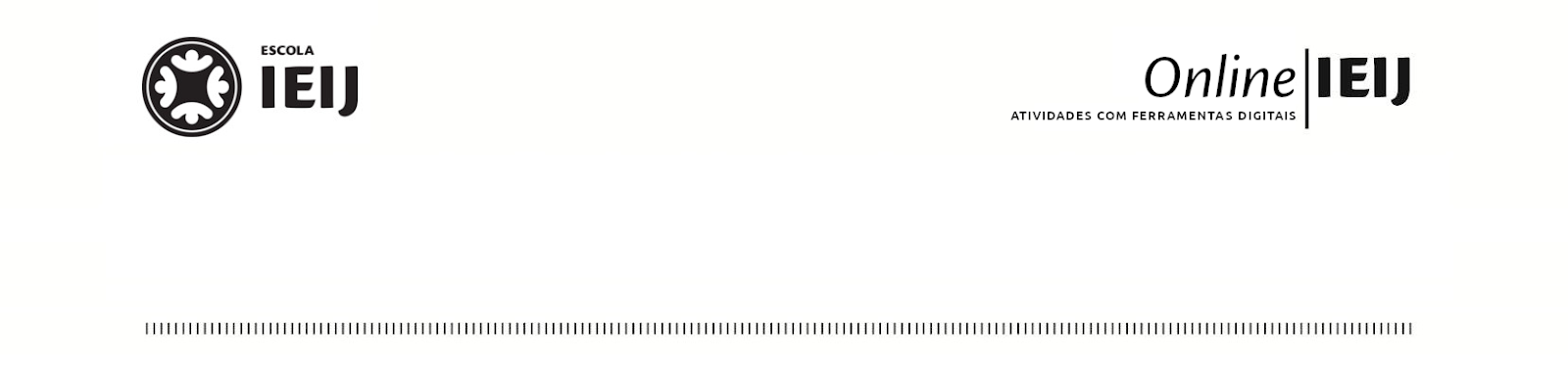 Primavera, 2020. Londrina, 03 de novembro.Nome: _____________________________________  Turma: 6º anoÁrea do conhecimento: Língua Portuguesa | Professor: Fernando LisbôaDramatizaçãoHoje é dia de interpretarmos as personagens que lemos! Vocês terão um tempo para escolher formas de apresentar as personagens (pode ser com fantoches, com roupas que vocês vestirem, enfim, conforme a criatividade permitir) e depois deverão apresentar para os colegas uma parte do livro (não tem problema se precisar ler). Vamos lá!Por fim, preencha o quadro abaixo, com as informações do seu livro:BOM TRABALHO!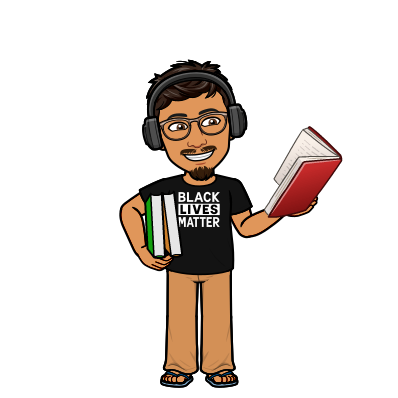 Representação literária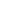 TítuloAutorPáginas lidas